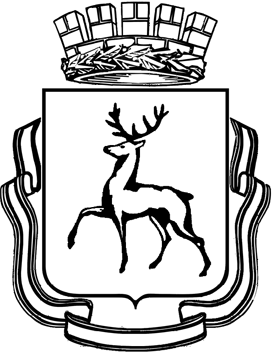 АДМИНИСТРАЦИЯ ГОРОДА НИЖНЕГО НОВГОРОДАП О С Т А Н О В Л Е Н И ЕВ соответствии с Бюджетным кодексом Российской Федерации, Федеральным законом от 06 октября 2003 года N 131-ФЗ «Об общих принципах организации местного самоуправления в Российской Федерации», Уставом города Нижнего Новгорода, постановлением администрации города Нижнего Новгорода от 08.04.2014 N 1228 «Об утверждении Порядка разработки, реализации и оценки эффективности муниципальных программ города Нижнего Новгорода и Методических рекомендаций по разработке и реализации муниципальных программ города Нижнего Новгорода» администрация города Нижнего Новгорода постановляет:1. Утвердить прилагаемую муниципальную программу города Нижнего Новгорода «Гражданская оборона и защита населения города Нижнего Новгорода от чрезвычайных ситуаций» на 2019 – 2024 годы» (далее – Программа).2. Признать утратившим силу с 01.01.2019 в части действия Программы на 2019 и 2020 годы:2.1. Постановление администрации города Нижнего Новгорода от 18.12.2017             №N 6119 «Об утверждении муниципальной программы города Нижнего Новгорода «Гражданская оборона и защита населения города Нижнего Новгорода от чрезвычайных ситуаций» на 2018 - 2020 годы».3. Управлению по связям со СМИ администрации города Нижнего Новгорода (Квашнина Н.М.) обеспечить опубликование настоящего постановления в официальном печатном средстве массовой информации – газете «День города. Нижний Новгород».4. Департаменту правового обеспечения администрации города Нижнего Новгорода (Киселева С.Б.) обеспечить размещение настоящего постановления на официальном сайте администрации города Нижнего Новгорода в информационно-телекоммуникационной сети «Интернет».5. Контроль за исполнением постановления возложить на заместителя главы администрации города Нижнего Новгорода.6. Установить начало срока действия Программы с 01.01.2019.Глава города                                                        	                 			    В.А.ПановП.А.Марков439 04 45         УТВЕРЖДЕНАпостановлением администрациигорода от ___________ №______Муниципальная программа «Гражданская оборона и защита населения города Нижнего Новгорода от чрезвычайных ситуаций» на 2019 - 2024 годы(далее – Программа)1. Паспорт Программы2. Текстовая часть Программы2.1. Характеристика текущего состояния.Федеральным законом от 06 октября 2003 года № 131-ФЗ «Об общих принципах организации местного самоуправления в Российской Федерации» определен перечень полномочий органов местного самоуправления по осуществлению мероприятий в области гражданской обороны, защиты населения и территорий от чрезвычайных ситуаций, обеспечения пожарной безопасности и безопасности людей на водных объектах.Таким образом, органы местного самоуправления в соответствии с требованиями действующего законодательства несут ответственность за комплекс мероприятий, имеющий конечной целью минимизировать риски, повысить безопасность проживающего населения и сохранность материальных средств.В последнее десятилетие количество опасных природных явлений и крупных техногенных катастроф на территории Российской Федерации ежегодно растет, при этом количество чрезвычайных ситуаций и погибших в них людей на протяжении последних лет неуклонно снижается. Это говорит о высокой эффективности предупредительных (превентивных) мероприятий и мероприятий по ликвидации чрезвычайных ситуаций.Вместе с тем риски природных и техногенных чрезвычайных ситуаций, возникающие в процессе хозяйственной деятельности или в результате крупных техногенных аварий и катастроф, несут значительную угрозу для населения и объектов экономики. Аналогичная ситуация наблюдается в отношении пожаров и происшествий на водных объектах.Проблема снижения рисков и смягчения последствий чрезвычайных ситуаций природного и техногенного характера на территории города Нижнего Новгорода носит характер первостепенной важности, и ее решение относится к приоритетной сфере обеспечения безопасности.Современный этап развития города Нижнего Новгорода характеризуется нарастающим напряжением в промышленном секторе, выражающемся в существенном износе основных фондов и слабой модернизации производственных процессов.Для предотвращения чрезвычайных ситуаций и ликвидации их негативных последствий существенное значение имеет наличие высокоэффективной системы мер по предупреждению чрезвычайных ситуаций и оперативному реагированию при их ликвидации.В первую очередь к таким мерам относятся: полноценное функционирование аварийно-спасательной службы и единой дежурно-диспетчерской службы города, системы информирования и оповещения населения, внедрение современных технологий информирования, развитие инфраструктуры информационного обеспечения.Функционирование системы предупреждения и ликвидации чрезвычайных ситуаций в немалой степени зависит от уровня подготовки должностных лиц и специалистов, в обязанности которых входит решение задач по защите населения и территорий от чрезвычайных ситуаций.В условиях повышения угрозы возникновения ЧС природного и техногенного характера большое значение имеет оперативное реагирование на возникновение ЧС, координация задействованных сил и средств которые в большой мере ложатся на единую дежурно-диспетчерскую службу города (далее - ЕДДС). Кроме работы с обращениями населения, ЕДДС взаимодействует с МЧС, ГИБДД, социальными службами, где также наблюдается рост оперативной информации и, соответственно, рост требований к их выполнению.Совершенствование системы оповещения населения города Нижний Новгород об опасностях, возникающих в мирное и военное время.В соответствии с действующим законодательством РФ в области гражданской обороны и защиты населения от чрезвычайных ситуаций природного и техногенного характера к полномочиям органов местного самоуправления относится осуществление информирования населения о чрезвычайных ситуациях и создание, и поддержание в постоянной готовности муниципальной системы оповещения и информирования населения о чрезвычайных ситуациях.В настоящее время проводится работа по реконструкции муниципальной составляющей региональной автоматизированной системы централизованного оповещения населения (МАСЦО).МАСЦО - муниципальная автоматизированная  система централизованного оповещения населения (г.о.г. Нижний Новгород).Основной задачей системы оповещения муниципального уровня является обеспечение доведения информации и сигналов оповещения:- до руководящего состава звена МП РСЧС, созданного при органах местного самоуправления;- до специально подготовленных звеньев МП РСЧС, гражданской обороны, предназначенных и выделяемых (привлекаемых) для предупреждения и ликвидации чрезвычайных ситуаций на территории муниципального образования;- до дежурно-диспетчерских служб организаций, эксплуатирующих опасные производственные объекты, расположенных на территории муниципального образования;- до населения, проживающего на территории соответствующего муниципального образования. Муниципальный сегмент автоматизированной системы централизованного оповещения населения города Нижнего Новгорода предполагает установить оконечные устройства на 77 объектах (высотные здания и сооружения).Зона  охвата оповещения населения МАСЦО составит 85%.Недостаточная оснащенность поисково-спасательных формирований и аварийно-спасательных служб объектов.Аварийно-спасательный отряд постоянно находится в режиме круглосуточного дежурства на 2 автомобилях первой помощи. В настоящее время укомплектованность отряда основными видами имущества, аварийно-спасательного оборудования и его техническое состояние позволяют проводить работы в соответствии со свидетельством на правоведения аварийно-спасательных и других неотложных работ. За девять месяцев 2018 года на территории города Нижний Новгород аварийно-спасательным отрядом муниципального казенного учреждения города Нижнего Новгорода «Управление по делам гражданской обороны и чрезвычайным ситуациям города Нижнего Новгорода» совершено 1556  выездов на предупреждение и ликвидацию различных видов чрезвычайных ситуаций и неотложных работ. Количество выездов: на ДТП - 22, пожар - 21, разминирование – 28. Всего спасено людей -74, из них: извлечение пострадавших из ям, люков, колодцев, попытки суицида -14, спасение людей на воде - 9, ДТП -2, иное – 49. Анализ количества выездов свидетельствует, что источники возникновения ситуаций представляют угрозу безопасности граждан.Оснащенность спасательных отрядов муниципального казенного учреждения города Нижнего Новгорода «Управление по делам гражданской обороны и чрезвычайным ситуациям города Нижнего Новгорода» аварийно-спасательной техникой и оборудованием позволяет экипировать три смены. При ликвидации крупных чрезвычайных ситуаций этого недостаточно.Недостаточное количество необходимой техники и оборудования приводит к снижению эффективности действий спасательных отрядов.Также необходимо решить вопрос доукомплектования и дооснащения добровольных пожарных дружин и команд современным оборудованием и средствами спасания.Слабое знание населением основ безопасности жизнедеятельности и действий при чрезвычайных ситуациях.Одним из важных элементов снижения рисков возникновения чрезвычайных ситуаций природного и техногенного характера является осведомленность населения о порядке действий при чрезвычайных ситуациях и происшествиях. Для поднятия уровня знаний населения в области обеспечения безопасности жизнедеятельности необходимо развитие системы обучения незанятого в сфере производства и обслуживания населения по месту жительства, которое должно осуществляться через продолжение развития системы стационарных и подвижных учебно-консультационных пунктов и совершенствование их учебно-материальной базы.Недостаточное взаимодействие дежурных служб.В настоящее время на базе муниципального казенного учреждения города Нижнего Новгорода «Управление по делам гражданской обороны и чрезвычайным ситуациям города Нижнего Новгорода» функционирует единая дежурно-диспетчерская служба города Нижнего Новгорода. Система связи  единой  дежурно-диспетчерской службы позволяет обеспечить, обработку, изучение, обобщение, анализ, оценку и отображение данных обстановки на территории города; принятие решений; доведение задач до подчинённых органов управления; организацию и поддержание постоянного взаимодействия и обмена информацией; организацию и проведение мероприятий по всем видам обеспечения.  Однако, дежурно-диспетчерские службы аварийных служб города,  а также предприятий, организаций и ведомств разрознены: пользуются различными базами данных; основным средством связи между ними является телефонная связь, что приводит к увеличению времени реагирования на аварийные ситуации и происшествия и затрудняет организацию взаимодействия.В целях оперативного  обмена информацией, принятия решений и реагирования на возникающие чрезвычайные ситуации природного и техногенного характера необходимо создание  ведомственной цифровой сети связи,  видеоконференцсвязи, а также, объединение разрозненных баз данных, информационных систем дежурно-диспетчерских служб на единой интеграционной платформе, обеспечивающей сквозную передачу и обработку информации, создание единой электронной системы управления силами и средствами, что позволит главе города оперативно принимать решения при реагировании на возможные риски на территории города. В связи с этим, взаимодействие органов местного самоуправления, ЕДДС и населения, организаций и учреждений является приоритетной задачей и должно быть основано на взаимовыгодном сотрудничестве.Проводимые проверки органами федерального государственного пожарного надзора территории и муниципальных объектов г. Н. Новгорода выявляют многочисленные нарушения требований пожарной безопасности. Нерешенными остаются вопросы обеспечения пожарной безопасности объектов защиты, эксплуатируемых администрацией города и подведомственными организациями. Из 29 зданий, подлежащих проверке, в 
19 выявлены нарушения требований к эвакуационным путям и выходам, в 
18 – мероприятиям по ограничению распространения пожара, в 26 – автоматическим системам противопожарной защиты (автоматическая пожарная сигнализация, система оповещения и управления эвакуацией людей при пожаре, система противодымной защиты) и внутреннему противопожарному водопроводу, в том числе в 9 зданиях используются устаревшие системы автоматической противопожарной защиты, не отвечающие современным требованиям нормативных документов по пожарной безопасности. Неблагополучная  ситуация с ветхим жилищным фондом, а так же расселенными домами, неэксплуатируемыми и бесхозными зданиями, которых на территории города расположено более 2000. За последние 3 года на данной категории объектов произошло более 150 пожаров, на которых погибло 27 человек и 33 травмировано, общая сумма материального ущерба составила более 15 миллионов рублей. Проблемными являются вопросы, связанные с отсутствием или недостаточностью наружного противопожарного водоснабжения объектов социальной сферы с массовым пребыванием людей, 2000 частных и 
37 многоквартирных жилых домов, в которых проживают около 11 тысяч нижегородцев.Значительные территории города вообще не обеспечены водоснабжением, а часть имеющихся систем водоснабжения не соответствую требованиям пожарной безопасности, изношены или попросту не обслуживаются. При этом, в соответствии с положениями федерального закона «Об общих принципах организации местного самоуправления в Российской Федерации» вопросы обеспечения водоснабжением населения, находятся в ведении органов местного самоуправления.Статистика оперативных показателей, свидетельствует о том, что при отсутствии надлежащего водоснабжения время тушения пожаров увеличивается в среднем в 2,2 раза, а это неизбежно сказывается на сумме материального ущерба и возможных жертвах. Нередко, при наличии указанной проблемы происходит распространение пожаров на рядом стоящие постройки. Актуален вопрос оповещения населения о природных пожарах. На территории города реализован проект реконструкции региональной системы оповещения но, существующая система оповещения не охватывает наиболее проблемные территории, примыкающие к лесным массивам. В поселках, не охваченных оповещением, проживает около 7 тысяч человек. Требуется установка дополнительных систем оповещения. Материальные потери от пожаров исчисляются десятками и сотнями тысяч рублей. И это без учета косвенного ущерба, вызванного направлением средств на восстановление объектов пострадавших от пожаров.Анализ причин, от которых возникают пожары и гибнут люди, убедительно показывает, что предупредить их возможно, опираясь на средства противопожарной пропаганды, одним из видов которой является обучение (инструктаж) населения, включая обучение элементарным навыкам поведения в экстремальных ситуациях, умению быстро производить эвакуацию, воспрепятствовать распространению огня.Полномочия органов местного самоуправления в области обеспечения первичных мер пожарной безопасности определены Федеральным законом от 06.10.2003 № 131-ФЗ «Об общих принципах организации местного самоуправления в Российской Федерации» и Федеральным законом от 22.07.2008 № 123-ФЗ «Технический регламент о требованиях пожарной безопасности». Обеспечение первичных мер пожарной безопасности относится к одной из приоритетных задач развития города Нижний Новгород и заключается в реализации принятых в установленном порядке норм и правил по предотвращению пожаров, защите жизни, здоровья, имущества жителей города и муниципального имущества.2.2. Цель, задачи Программы.Цель Программы:повышение уровня защиты городского населения от опасностей при возникновении чрезвычайных ситуаций природного и техногенного характера;обеспечение пожарной безопасности города Нижнего Новгорода. Задачи Программы:          защита населения и территорий от чрезвычайных ситуаций природного и техногенного характера, а также от опасностей, возникающих при ведении военных конфликтов или вследствие этих конфликтов  повышение уровня противопожарной защиты территорий районов города Нижнего Новгорода 2.3. Сроки и этапы реализации Программы.Программа реализуется в 2019 – 2024 годах в один этап. 2.4. Целевые индикаторы Программы.Таблица 1Сведения о целевых индикаторах ПрограммыТаблица 2Методика расчета целевых индикаторов Программы		 2.5. Меры правового регулирования.Для достижения цели Программы принятие новых правовых актов не требуется. 2.6. Участие в реализации Программы муниципальных унитарных предприятий, хозяйственных обществ, акции, доли,  в уставном капитале которых принадлежат муниципальному образованию «город Нижний Новгород», общественных, научных и иных организации не предусмотрено.2.7. Обоснование объема финансовых ресурсов.											   Таблица 4Ресурсное обеспечение реализации Программы за счет средств бюджета города Нижнего Новгорода 		 <*> - Выполнение мероприятий осуществляется при выделении бюджетных ассигнований ответственным исполнителям, соисполнителям Программы.2.8. Анализ рисков реализации Программы.В рамках реализации Программы возможно возникновение рисков: экономических, финансовых, социальных и иных рисков, связанных с наличием объективных и субъективных факторов, оказывающих влияние на достижение целей Программы. Особое внимание следует уделить рискам, связанным с проведением конкурсных процедур. Кроме этого к рискам следует отнести: - изменение федерального законодательства, законодательства Нижегородской области и правовых актов органа местного самоуправления;- возможность недофинансирования или несвоевременного финансирования расходов на реализацию мероприятий Программы из бюджета города Нижнего Новгорода;- непредвиденные экономические риски, связанные с нестабильностью экономики, в том числе с колебаниями цен на внешнем и внутреннем рынке и, как следствие ведущие к удорожанию отдельных мероприятий Программы;- демографические риски, связанные с приростом (убылью) численности населения города Нижнего Новгорода, оказывающие влияние на значения приведенных целевых индикаторов Программы.Таким образом, из вышеперечисленных рисков наибольшее отрицательное влияние на реализацию муниципальной программы может оказать реализация финансовых и экономических рисков, которые содержат угрозу срыва реализации Программы. В рамках реализации Программы практически отсутствуют рычаги управления непредвиденными рисками, наибольшее внимание будет уделяться управлению финансовыми рисками.В целях управления указанными рисками в процессе реализации Программы предусматривается проведение регулярного мониторинга и анализа выполнения мероприятий Программы.Способом ограничения рисков является своевременная корректировка сроков реализации Программы, а также плана ее мероприятий.Для управления рисками будут задействованы административные меры управления. Указанные противопожарные мероприятия будут выполняться при условии выделения денежных средств в соответствии с требованиями бюджетного кодекса администрации города Нижнего Новгорода.3. Оценка планируемой эффективности ПрограммыВ целом в результате реализации программы будут снижены риски чрезвычайных ситуаций и пожаров, повысятся безопасность населения и защищенность критически важных объектов и территорий населенных пунктов от угроз природного и техногенного характера, а также от опасностей, обусловленных ведением боевых действий и террористическими актами, повысится устойчивость функционирования объектов жизнеобеспечения. Реализация основных программных мероприятий позволит:создать оптимальную и эффективную организационную структуру органов управления и сил, специально предназначенных и привлекаемых для решения проблем и задач защиты населения и территорий от чрезвычайных ситуаций, пожаров, опасностей на водных объектах, а также обеспечить более эффективное регулирование их деятельности;обеспечить необходимый уровень безопасности населения и защищенности критически важных объектов;обеспечить эффективное управление силами и средствами при ликвидации угроз чрезвычайных ситуаций;повысить уровень информационной безопасности при осуществлении деятельности в области снижения рисков чрезвычайных ситуаций;повысить необходимые навыки и знания о способах защиты и действиях при угрозе возникновения или возникновения ЧС различных видов неработающего населения.В результате реализации  Программы могут быть существенно снижены риски чрезвычайных ситуаций и пожаров, повысится безопасность населения и защищенность критически важных объектов от угроз природного и техногенного характера.Таблица 5ПЛАНРЕАЛИЗАЦИИ МУНИЦИПАЛЬНОЙ ПРОГРАММЫ ГОРОДА НИЖНЕГО НОВГОРОДА "ГРАЖДАНСКАЯ ОБОРОНАИ ЗАЩИТА НАСЕЛЕНИЯ ГОРОДА НИЖНЕГО НОВГОРОДА ОТ ЧРЕЗВЫЧАЙНЫХСИТУАЦИЙ" НА 2019-2024 ГОДЫ В 2019 ГОДУ<*> выполнение мероприятий осуществляется при выделении бюджетных ассигнований.№Об утверждении  муниципальной программы города Нижнего Новгорода «Гражданская оборона и защита населения города Нижнего Новгорода от чрезвычайных ситуаций» на 2019 - 2024 годы»Об утверждении  муниципальной программы города Нижнего Новгорода «Гражданская оборона и защита населения города Нижнего Новгорода от чрезвычайных ситуаций» на 2019 - 2024 годы»Об утверждении  муниципальной программы города Нижнего Новгорода «Гражданская оборона и защита населения города Нижнего Новгорода от чрезвычайных ситуаций» на 2019 - 2024 годы»Ответственный исполнитель ПрограммыДепартамент жилья и инженерной инфраструктуры администрации города Нижнего НовгородаДепартамент жилья и инженерной инфраструктуры администрации города Нижнего НовгородаДепартамент жилья и инженерной инфраструктуры администрации города Нижнего НовгородаДепартамент жилья и инженерной инфраструктуры администрации города Нижнего НовгородаДепартамент жилья и инженерной инфраструктуры администрации города Нижнего НовгородаДепартамент жилья и инженерной инфраструктуры администрации города Нижнего НовгородаДепартамент жилья и инженерной инфраструктуры администрации города Нижнего НовгородаДепартамент жилья и инженерной инфраструктуры администрации города Нижнего НовгородаСоисполнители ПрограммыМуниципальное казенное учреждение города Нижнего Новгорода «Управление по делам гражданской обороны и чрезвычайным ситуациям города Нижнего Новгорода» (далее – МКУ «Управление ГОЧС г. Н.Новгорода»)Департамент жилья и инженерной инфраструктуры администрации города Нижнего НовгородаАдминистрации районов города Нижнего НовгородаДепартамент строительства и капитального ремонта администрации города Нижнего НовгородаМуниципальное казенное учреждение «Главное управление по капитальному строительству города Нижнего Новгорода» (далее - МКУ «ГлавУКС г. Н.Новгорода»)Департамент финансов администрации города Нижнего Новгорода Департамент благоустройства и дорожного хозяйства администрации города Нижнего Новгорода Комитет по управлению городским имуществом и земельными ресурсами администрации города Нижнего Новгорода Управление делами администрации города Нижнего НовгородаМуниципальное казенное учреждение города Нижнего Новгорода «Управление по делам гражданской обороны и чрезвычайным ситуациям города Нижнего Новгорода» (далее – МКУ «Управление ГОЧС г. Н.Новгорода»)Департамент жилья и инженерной инфраструктуры администрации города Нижнего НовгородаАдминистрации районов города Нижнего НовгородаДепартамент строительства и капитального ремонта администрации города Нижнего НовгородаМуниципальное казенное учреждение «Главное управление по капитальному строительству города Нижнего Новгорода» (далее - МКУ «ГлавУКС г. Н.Новгорода»)Департамент финансов администрации города Нижнего Новгорода Департамент благоустройства и дорожного хозяйства администрации города Нижнего Новгорода Комитет по управлению городским имуществом и земельными ресурсами администрации города Нижнего Новгорода Управление делами администрации города Нижнего НовгородаМуниципальное казенное учреждение города Нижнего Новгорода «Управление по делам гражданской обороны и чрезвычайным ситуациям города Нижнего Новгорода» (далее – МКУ «Управление ГОЧС г. Н.Новгорода»)Департамент жилья и инженерной инфраструктуры администрации города Нижнего НовгородаАдминистрации районов города Нижнего НовгородаДепартамент строительства и капитального ремонта администрации города Нижнего НовгородаМуниципальное казенное учреждение «Главное управление по капитальному строительству города Нижнего Новгорода» (далее - МКУ «ГлавУКС г. Н.Новгорода»)Департамент финансов администрации города Нижнего Новгорода Департамент благоустройства и дорожного хозяйства администрации города Нижнего Новгорода Комитет по управлению городским имуществом и земельными ресурсами администрации города Нижнего Новгорода Управление делами администрации города Нижнего НовгородаМуниципальное казенное учреждение города Нижнего Новгорода «Управление по делам гражданской обороны и чрезвычайным ситуациям города Нижнего Новгорода» (далее – МКУ «Управление ГОЧС г. Н.Новгорода»)Департамент жилья и инженерной инфраструктуры администрации города Нижнего НовгородаАдминистрации районов города Нижнего НовгородаДепартамент строительства и капитального ремонта администрации города Нижнего НовгородаМуниципальное казенное учреждение «Главное управление по капитальному строительству города Нижнего Новгорода» (далее - МКУ «ГлавУКС г. Н.Новгорода»)Департамент финансов администрации города Нижнего Новгорода Департамент благоустройства и дорожного хозяйства администрации города Нижнего Новгорода Комитет по управлению городским имуществом и земельными ресурсами администрации города Нижнего Новгорода Управление делами администрации города Нижнего НовгородаМуниципальное казенное учреждение города Нижнего Новгорода «Управление по делам гражданской обороны и чрезвычайным ситуациям города Нижнего Новгорода» (далее – МКУ «Управление ГОЧС г. Н.Новгорода»)Департамент жилья и инженерной инфраструктуры администрации города Нижнего НовгородаАдминистрации районов города Нижнего НовгородаДепартамент строительства и капитального ремонта администрации города Нижнего НовгородаМуниципальное казенное учреждение «Главное управление по капитальному строительству города Нижнего Новгорода» (далее - МКУ «ГлавУКС г. Н.Новгорода»)Департамент финансов администрации города Нижнего Новгорода Департамент благоустройства и дорожного хозяйства администрации города Нижнего Новгорода Комитет по управлению городским имуществом и земельными ресурсами администрации города Нижнего Новгорода Управление делами администрации города Нижнего НовгородаМуниципальное казенное учреждение города Нижнего Новгорода «Управление по делам гражданской обороны и чрезвычайным ситуациям города Нижнего Новгорода» (далее – МКУ «Управление ГОЧС г. Н.Новгорода»)Департамент жилья и инженерной инфраструктуры администрации города Нижнего НовгородаАдминистрации районов города Нижнего НовгородаДепартамент строительства и капитального ремонта администрации города Нижнего НовгородаМуниципальное казенное учреждение «Главное управление по капитальному строительству города Нижнего Новгорода» (далее - МКУ «ГлавУКС г. Н.Новгорода»)Департамент финансов администрации города Нижнего Новгорода Департамент благоустройства и дорожного хозяйства администрации города Нижнего Новгорода Комитет по управлению городским имуществом и земельными ресурсами администрации города Нижнего Новгорода Управление делами администрации города Нижнего НовгородаМуниципальное казенное учреждение города Нижнего Новгорода «Управление по делам гражданской обороны и чрезвычайным ситуациям города Нижнего Новгорода» (далее – МКУ «Управление ГОЧС г. Н.Новгорода»)Департамент жилья и инженерной инфраструктуры администрации города Нижнего НовгородаАдминистрации районов города Нижнего НовгородаДепартамент строительства и капитального ремонта администрации города Нижнего НовгородаМуниципальное казенное учреждение «Главное управление по капитальному строительству города Нижнего Новгорода» (далее - МКУ «ГлавУКС г. Н.Новгорода»)Департамент финансов администрации города Нижнего Новгорода Департамент благоустройства и дорожного хозяйства администрации города Нижнего Новгорода Комитет по управлению городским имуществом и земельными ресурсами администрации города Нижнего Новгорода Управление делами администрации города Нижнего НовгородаМуниципальное казенное учреждение города Нижнего Новгорода «Управление по делам гражданской обороны и чрезвычайным ситуациям города Нижнего Новгорода» (далее – МКУ «Управление ГОЧС г. Н.Новгорода»)Департамент жилья и инженерной инфраструктуры администрации города Нижнего НовгородаАдминистрации районов города Нижнего НовгородаДепартамент строительства и капитального ремонта администрации города Нижнего НовгородаМуниципальное казенное учреждение «Главное управление по капитальному строительству города Нижнего Новгорода» (далее - МКУ «ГлавУКС г. Н.Новгорода»)Департамент финансов администрации города Нижнего Новгорода Департамент благоустройства и дорожного хозяйства администрации города Нижнего Новгорода Комитет по управлению городским имуществом и земельными ресурсами администрации города Нижнего Новгорода Управление делами администрации города Нижнего НовгородаЦели ПрограммыПовышение уровня защиты городского населения от опасностей при возникновении чрезвычайных ситуаций природного и техногенного характера Обеспечение пожарной безопасности города Нижнего НовгородаПовышение уровня защиты городского населения от опасностей при возникновении чрезвычайных ситуаций природного и техногенного характера Обеспечение пожарной безопасности города Нижнего НовгородаПовышение уровня защиты городского населения от опасностей при возникновении чрезвычайных ситуаций природного и техногенного характера Обеспечение пожарной безопасности города Нижнего НовгородаПовышение уровня защиты городского населения от опасностей при возникновении чрезвычайных ситуаций природного и техногенного характера Обеспечение пожарной безопасности города Нижнего НовгородаПовышение уровня защиты городского населения от опасностей при возникновении чрезвычайных ситуаций природного и техногенного характера Обеспечение пожарной безопасности города Нижнего НовгородаПовышение уровня защиты городского населения от опасностей при возникновении чрезвычайных ситуаций природного и техногенного характера Обеспечение пожарной безопасности города Нижнего НовгородаПовышение уровня защиты городского населения от опасностей при возникновении чрезвычайных ситуаций природного и техногенного характера Обеспечение пожарной безопасности города Нижнего НовгородаПовышение уровня защиты городского населения от опасностей при возникновении чрезвычайных ситуаций природного и техногенного характера Обеспечение пожарной безопасности города Нижнего НовгородаЗадачи ПрограммыЗащита населения и территорий от чрезвычайных ситуаций природного и техногенного характера, а также от опасностей, возникающих при ведении военных конфликтов или вследствие этих конфликтовПовышение уровня противопожарной защиты территорий районов города Нижнего НовгородаЗащита населения и территорий от чрезвычайных ситуаций природного и техногенного характера, а также от опасностей, возникающих при ведении военных конфликтов или вследствие этих конфликтовПовышение уровня противопожарной защиты территорий районов города Нижнего НовгородаЗащита населения и территорий от чрезвычайных ситуаций природного и техногенного характера, а также от опасностей, возникающих при ведении военных конфликтов или вследствие этих конфликтовПовышение уровня противопожарной защиты территорий районов города Нижнего НовгородаЗащита населения и территорий от чрезвычайных ситуаций природного и техногенного характера, а также от опасностей, возникающих при ведении военных конфликтов или вследствие этих конфликтовПовышение уровня противопожарной защиты территорий районов города Нижнего НовгородаЗащита населения и территорий от чрезвычайных ситуаций природного и техногенного характера, а также от опасностей, возникающих при ведении военных конфликтов или вследствие этих конфликтовПовышение уровня противопожарной защиты территорий районов города Нижнего НовгородаЗащита населения и территорий от чрезвычайных ситуаций природного и техногенного характера, а также от опасностей, возникающих при ведении военных конфликтов или вследствие этих конфликтовПовышение уровня противопожарной защиты территорий районов города Нижнего НовгородаЗащита населения и территорий от чрезвычайных ситуаций природного и техногенного характера, а также от опасностей, возникающих при ведении военных конфликтов или вследствие этих конфликтовПовышение уровня противопожарной защиты территорий районов города Нижнего НовгородаЗащита населения и территорий от чрезвычайных ситуаций природного и техногенного характера, а также от опасностей, возникающих при ведении военных конфликтов или вследствие этих конфликтовПовышение уровня противопожарной защиты территорий районов города Нижнего НовгородаЭтапы и сроки реализации ПрограммыПрограмма реализуется в 2019 - 2024 годах в один этапПрограмма реализуется в 2019 - 2024 годах в один этапПрограмма реализуется в 2019 - 2024 годах в один этапПрограмма реализуется в 2019 - 2024 годах в один этапПрограмма реализуется в 2019 - 2024 годах в один этапПрограмма реализуется в 2019 - 2024 годах в один этапПрограмма реализуется в 2019 - 2024 годах в один этапПрограмма реализуется в 2019 - 2024 годах в один этапОбъемы бюджетных ассигнований Программы за счет средств бюджета города Нижнего НовгородаОбъем бюджетных ассигнований (руб.)Объем бюджетных ассигнований (руб.)Объем бюджетных ассигнований (руб.)Объем бюджетных ассигнований (руб.)Объем бюджетных ассигнований (руб.)Объем бюджетных ассигнований (руб.)Объем бюджетных ассигнований (руб.)Объем бюджетных ассигнований (руб.)Объемы бюджетных ассигнований Программы за счет средств бюджета города Нижнего НовгородаОтветственныйисполнитель (соисполнители)201920202021202220232024ВсегоОбъемы бюджетных ассигнований Программы за счет средств бюджета города Нижнего НовгородаВсего, в том числе:151 905 942,81150 398 135,23153 585 046,31266 661 969,62266 661 969,63266 661 969,631 255 875 033,23Объемы бюджетных ассигнований Программы за счет средств бюджета города Нижнего НовгородаМКУ «Управление ГОЧС г. Н.Новгорода» (департамент жилья и инженерной инфраструктуры администрации города Нижнего Новгорода)84 142 500,0085 701 000,1088 565 748,10110 174 425,12126 096 727,12126 096 727,12620 777 127,56Объемы бюджетных ассигнований Программы за счет средств бюджета города Нижнего НовгородаАдминистрации районов города Нижнего Новгорода(департамент жилья и инженерной инфраструктуры администрации города)1 452 000,001 200 000,001 200 000,001 200 000,001 200 000,001 200 000,007 452 000 ,00Объемы бюджетных ассигнований Программы за счет средств бюджета города Нижнего НовгородаАдминистрации районов города Нижнего Новгорода (управление делами администрации города Нижнего Новгорода)6 681 902,713 933 706,204 829 258,1100015 444 867,02Объемы бюджетных ассигнований Программы за счет средств бюджета города Нижнего НовгородаАдминистрации районов города (департамент благоустройства и дорожного хозяйства администрации города Нижнего Новгорода)2 442 666,661 242 666,661 312 166,66833 333,33833 333,34833 333,347 497 499,99Объемы бюджетных ассигнований Программы за счет средств бюджета города Нижнего НовгородаМКУ «ГлавУКС г. Н.Новгорода (департамент строительства и капитального ремонта администрации города Нижнего Новгорода)21 233 269,4421 233 269,4421 233 269,44138 531 909,17138 531 909,17138 531 909,17479 295 535,83Объемы бюджетных ассигнований Программы за счет средств бюджета города Нижнего НовгородаДепартамент жилья и инженерной инфраструктуры администрации города Нижнего Новгорода31 844 604,0031 844 604,0031 844 604,0015 922 302,0000111 456 114,00Объемы бюджетных ассигнований Программы за счет средств бюджета города Нижнего НовгородаУправление делами администрации города Нижнего Новгорода3 745 000,005 100 000,004 600 000,00---13 445 000,00Объемы бюджетных ассигнований Программы за счет средств бюджета города Нижнего НовгородаКомитет по управлению городским имуществом и земельными ресурсами администрации города Нижнего Новгорода20 000,00-----20 000,00Объемы бюджетных ассигнований Программы за счет средств бюджета города Нижнего НовгородаДепартамент финансов администрации города Нижнего Новгорода344 000,00142 888,83----486 888,83Целевые индикаторы Программы1. Время реагирования экстренных служб на чрезвычайные ситуации - 8 минут. 2. Охват населения системами оповещения – 100%.3. Доля руководящего состава и должностных лиц, прошедших обучение по вопросам гражданской обороны, защите от чрезвычайных ситуаций и террористических акций – 90%.4. Доля пожаров на территории города Нижнего Новгорода, произошедших по причине человеческого фактора, от общего количества пожаров – 28% .1. Время реагирования экстренных служб на чрезвычайные ситуации - 8 минут. 2. Охват населения системами оповещения – 100%.3. Доля руководящего состава и должностных лиц, прошедших обучение по вопросам гражданской обороны, защите от чрезвычайных ситуаций и террористических акций – 90%.4. Доля пожаров на территории города Нижнего Новгорода, произошедших по причине человеческого фактора, от общего количества пожаров – 28% .1. Время реагирования экстренных служб на чрезвычайные ситуации - 8 минут. 2. Охват населения системами оповещения – 100%.3. Доля руководящего состава и должностных лиц, прошедших обучение по вопросам гражданской обороны, защите от чрезвычайных ситуаций и террористических акций – 90%.4. Доля пожаров на территории города Нижнего Новгорода, произошедших по причине человеческого фактора, от общего количества пожаров – 28% .1. Время реагирования экстренных служб на чрезвычайные ситуации - 8 минут. 2. Охват населения системами оповещения – 100%.3. Доля руководящего состава и должностных лиц, прошедших обучение по вопросам гражданской обороны, защите от чрезвычайных ситуаций и террористических акций – 90%.4. Доля пожаров на территории города Нижнего Новгорода, произошедших по причине человеческого фактора, от общего количества пожаров – 28% .1. Время реагирования экстренных служб на чрезвычайные ситуации - 8 минут. 2. Охват населения системами оповещения – 100%.3. Доля руководящего состава и должностных лиц, прошедших обучение по вопросам гражданской обороны, защите от чрезвычайных ситуаций и террористических акций – 90%.4. Доля пожаров на территории города Нижнего Новгорода, произошедших по причине человеческого фактора, от общего количества пожаров – 28% .1. Время реагирования экстренных служб на чрезвычайные ситуации - 8 минут. 2. Охват населения системами оповещения – 100%.3. Доля руководящего состава и должностных лиц, прошедших обучение по вопросам гражданской обороны, защите от чрезвычайных ситуаций и террористических акций – 90%.4. Доля пожаров на территории города Нижнего Новгорода, произошедших по причине человеческого фактора, от общего количества пожаров – 28% .1. Время реагирования экстренных служб на чрезвычайные ситуации - 8 минут. 2. Охват населения системами оповещения – 100%.3. Доля руководящего состава и должностных лиц, прошедших обучение по вопросам гражданской обороны, защите от чрезвычайных ситуаций и террористических акций – 90%.4. Доля пожаров на территории города Нижнего Новгорода, произошедших по причине человеческого фактора, от общего количества пожаров – 28% .1. Время реагирования экстренных служб на чрезвычайные ситуации - 8 минут. 2. Охват населения системами оповещения – 100%.3. Доля руководящего состава и должностных лиц, прошедших обучение по вопросам гражданской обороны, защите от чрезвычайных ситуаций и террористических акций – 90%.4. Доля пожаров на территории города Нижнего Новгорода, произошедших по причине человеческого фактора, от общего количества пожаров – 28% .№ п/пНаименование цели Программы, подпрограммы, задачи, целевого индикатораЕд. измеренияЗначение показателя целевого индикатораЗначение показателя целевого индикатораЗначение показателя целевого индикатораЗначение показателя целевого индикатораЗначение показателя целевого индикатораЗначение показателя целевого индикатора№ п/пНаименование цели Программы, подпрограммы, задачи, целевого индикатораЕд. измерения201920202021202220232024123456789Цель. Повышение уровня защиты городского населения от опасностей при возникновении чрезвычайных ситуаций природного и техногенного характераЦель. Повышение уровня защиты городского населения от опасностей при возникновении чрезвычайных ситуаций природного и техногенного характераЦель. Повышение уровня защиты городского населения от опасностей при возникновении чрезвычайных ситуаций природного и техногенного характераЦель. Повышение уровня защиты городского населения от опасностей при возникновении чрезвычайных ситуаций природного и техногенного характераЦель. Повышение уровня защиты городского населения от опасностей при возникновении чрезвычайных ситуаций природного и техногенного характераЦель. Повышение уровня защиты городского населения от опасностей при возникновении чрезвычайных ситуаций природного и техногенного характераЦель. Повышение уровня защиты городского населения от опасностей при возникновении чрезвычайных ситуаций природного и техногенного характераЦель. Повышение уровня защиты городского населения от опасностей при возникновении чрезвычайных ситуаций природного и техногенного характераЦель. Повышение уровня защиты городского населения от опасностей при возникновении чрезвычайных ситуаций природного и техногенного характера1.Время реагирования на чрезвычайные ситуациимин.1288888Задача 1.Защита населения и территорий от чрезвычайных ситуаций природного и техногенного характера, а также от опасностей, возникающих при ведении военных конфликтов или вследствие этих конфликтов.Задача 1.Защита населения и территорий от чрезвычайных ситуаций природного и техногенного характера, а также от опасностей, возникающих при ведении военных конфликтов или вследствие этих конфликтов.Задача 1.Защита населения и территорий от чрезвычайных ситуаций природного и техногенного характера, а также от опасностей, возникающих при ведении военных конфликтов или вследствие этих конфликтов.Задача 1.Защита населения и территорий от чрезвычайных ситуаций природного и техногенного характера, а также от опасностей, возникающих при ведении военных конфликтов или вследствие этих конфликтов.Задача 1.Защита населения и территорий от чрезвычайных ситуаций природного и техногенного характера, а также от опасностей, возникающих при ведении военных конфликтов или вследствие этих конфликтов.Задача 1.Защита населения и территорий от чрезвычайных ситуаций природного и техногенного характера, а также от опасностей, возникающих при ведении военных конфликтов или вследствие этих конфликтов.Задача 1.Защита населения и территорий от чрезвычайных ситуаций природного и техногенного характера, а также от опасностей, возникающих при ведении военных конфликтов или вследствие этих конфликтов.Задача 1.Защита населения и территорий от чрезвычайных ситуаций природного и техногенного характера, а также от опасностей, возникающих при ведении военных конфликтов или вследствие этих конфликтов.Задача 1.Защита населения и территорий от чрезвычайных ситуаций природного и техногенного характера, а также от опасностей, возникающих при ведении военных конфликтов или вследствие этих конфликтов.2.Охват населения системами оповещения%951001001001001003.Доля руководящего состава и должностных лиц, прошедших обучение по вопросам гражданской обороны, защите от чрезвычайных ситуаций и террористических акций%858687888990Задача 2. Повышение уровня противопожарной защиты территорий районов города Нижнего Новгорода.Задача 2. Повышение уровня противопожарной защиты территорий районов города Нижнего Новгорода.Задача 2. Повышение уровня противопожарной защиты территорий районов города Нижнего Новгорода.Задача 2. Повышение уровня противопожарной защиты территорий районов города Нижнего Новгорода.Задача 2. Повышение уровня противопожарной защиты территорий районов города Нижнего Новгорода.Задача 2. Повышение уровня противопожарной защиты территорий районов города Нижнего Новгорода.Задача 2. Повышение уровня противопожарной защиты территорий районов города Нижнего Новгорода.Задача 2. Повышение уровня противопожарной защиты территорий районов города Нижнего Новгорода.Задача 2. Повышение уровня противопожарной защиты территорий районов города Нижнего Новгорода.4.Доля пожаров на территории города Нижнего Новгорода, произошедших по причине человеческого фактора, от общего количества пожаров%333231302928№№ п/пНаименование показателя целевого индикатораЕдиница измеренияНПА, определяющий методику расчета показателя целевого индикатораРасчет показателя целевого индикатораРасчет показателя целевого индикатораИсходные данные для расчета значений показателя целевого индикатораИсходные данные для расчета значений показателя целевого индикатораИсходные данные для расчета значений показателя целевого индикатора№№ п/пНаименование показателя целевого индикатораЕдиница измеренияНПА, определяющий методику расчета показателя целевого индикатораформула расчетабуквенное обозначение переменной в формуле расчетаисточник исходных данныхметод сбора исходных данныхпериодичность сбора и срок представления исходных данных1234567891.Время реагирования на чрезвычайные ситуации                   мин-(Вр / ЧСобщ) * 100%где Вр – общее время реагирования на чрезвычайные ситуации, ЧС общ – общее число зарегистрированный чрезвычайных ситуацийМКУ «Управление ГОЧС г. Н.Новгорода»  периодическая отчетностьполугодовая, годовая2.Охват населения системами оповещения%-(Носо / Н)*100 %где Носо – население, охваченное системами оповещения, Н – общее количество населения города  Нижегородстат, МКУ «Управление ГОЧС г. Н.Новгорода»  периодическая отчетностьполугодовая, годовая3.Доля руководящего состава, прошедших обучение по вопросам гражданской обороны, защите от чрезвычайных ситуаций и террористических акций%-(РС / Чпо) * 100%где РС – кол-во человек руководящего состава, прошедших обучение, Чпо – общее кол-во человек, прошедших обучениеМКУ «Управление ГОЧС г. Н.Новгорода»  периодическая отчетностьполугодовая, годовая4.Доля пожаров на территории города Нижнего Новгорода, произошедших по причине человеческого фактора, от общего количества пожаров%-(Пчф / Побщ)*100%где Пчф - кол-во пожаров, произошедших по причине человеческого фактора; Побщ – общее кол-во пожаровМЧС России по Нижегородской областиМКУ «Управление ГОЧС г. Н.Новгорода»  периодическая отчетностьполугодовая, годовая№ п/п№ п/пНаименование муниципальной программы, подпрограммы, основного мероприятияОтветственный исполнитель, соисполнительРасходы, руб.Расходы, руб.Расходы, руб.Расходы, руб.Расходы, руб.Расходы, руб.№ п/п№ п/пНаименование муниципальной программы, подпрограммы, основного мероприятияОтветственный исполнитель, соисполнитель2019202020212022202320241123456789Муниципальная программа «Гражданская оборона и защита населения города Нижнего Новгорода от чрезвычайных ситуаций»Муниципальная программа «Гражданская оборона и защита населения города Нижнего Новгорода от чрезвычайных ситуаций»Муниципальная программа «Гражданская оборона и защита населения города Нижнего Новгорода от чрезвычайных ситуаций»Всего, в том числе:151 905 942,81150 398 135,23153 585 046,31266 661 969,62266 661 969,63266 661 969,63Муниципальная программа «Гражданская оборона и защита населения города Нижнего Новгорода от чрезвычайных ситуаций»Муниципальная программа «Гражданская оборона и защита населения города Нижнего Новгорода от чрезвычайных ситуаций»Муниципальная программа «Гражданская оборона и защита населения города Нижнего Новгорода от чрезвычайных ситуаций»МКУ «Управление ГОЧС                     г. Н.Новгорода» (департамент жилья и инженерной инфраструктуры администрации города Нижнего Новгорода)84 142 500,0085 701 000,1088 565 748,10110 174 425,12126 096 727,12126 096 727,12Муниципальная программа «Гражданская оборона и защита населения города Нижнего Новгорода от чрезвычайных ситуаций»Муниципальная программа «Гражданская оборона и защита населения города Нижнего Новгорода от чрезвычайных ситуаций»Муниципальная программа «Гражданская оборона и защита населения города Нижнего Новгорода от чрезвычайных ситуаций»Администрации районов города Нижнего Новгорода(департамент жилья и инженерной инфраструктуры администрации города)1 452 000,001 200 000,001 200 000,001 200 000,001 200 000,001 200 000,00Муниципальная программа «Гражданская оборона и защита населения города Нижнего Новгорода от чрезвычайных ситуаций»Муниципальная программа «Гражданская оборона и защита населения города Нижнего Новгорода от чрезвычайных ситуаций»Муниципальная программа «Гражданская оборона и защита населения города Нижнего Новгорода от чрезвычайных ситуаций»Администрации районов города Нижнего Новгорода (управление делами администрации города Нижнего Новгорода)6 681 902,713 933 706,204 829 258,11000Муниципальная программа «Гражданская оборона и защита населения города Нижнего Новгорода от чрезвычайных ситуаций»Муниципальная программа «Гражданская оборона и защита населения города Нижнего Новгорода от чрезвычайных ситуаций»Муниципальная программа «Гражданская оборона и защита населения города Нижнего Новгорода от чрезвычайных ситуаций»Администрации районов города (департамент благоустройства и дорожного хозяйства администрации города Нижнего Новгорода)2 442 666,661 242 666,661 312 166,66833 333,33833 333,34833 333,34Муниципальная программа «Гражданская оборона и защита населения города Нижнего Новгорода от чрезвычайных ситуаций»Муниципальная программа «Гражданская оборона и защита населения города Нижнего Новгорода от чрезвычайных ситуаций»Муниципальная программа «Гражданская оборона и защита населения города Нижнего Новгорода от чрезвычайных ситуаций»МКУ «ГлавУКС г. Н.Новгорода (департамент строительства и капитального ремонта администрации города Нижнего Новгорода)21 233 269,4421 233 269,4421 233 269,44138 531 909,17138 531 909,17138 531 909,17Муниципальная программа «Гражданская оборона и защита населения города Нижнего Новгорода от чрезвычайных ситуаций»Муниципальная программа «Гражданская оборона и защита населения города Нижнего Новгорода от чрезвычайных ситуаций»Муниципальная программа «Гражданская оборона и защита населения города Нижнего Новгорода от чрезвычайных ситуаций»Департамент жилья и инженерной инфраструктуры администрации города Нижнего Новгорода31 844 604,0031 844 604,0031 844 604,0015 922 302,0000Муниципальная программа «Гражданская оборона и защита населения города Нижнего Новгорода от чрезвычайных ситуаций»Муниципальная программа «Гражданская оборона и защита населения города Нижнего Новгорода от чрезвычайных ситуаций»Муниципальная программа «Гражданская оборона и защита населения города Нижнего Новгорода от чрезвычайных ситуаций»Управление делами администрации города Нижнего Новгорода3 745 000,005 100 000,004 600 000,00---Муниципальная программа «Гражданская оборона и защита населения города Нижнего Новгорода от чрезвычайных ситуаций»Муниципальная программа «Гражданская оборона и защита населения города Нижнего Новгорода от чрезвычайных ситуаций»Муниципальная программа «Гражданская оборона и защита населения города Нижнего Новгорода от чрезвычайных ситуаций»Комитет по управлению городским имуществом и земельными ресурсами администрации города Нижнего Новгорода20 000,00-----Муниципальная программа «Гражданская оборона и защита населения города Нижнего Новгорода от чрезвычайных ситуаций»Муниципальная программа «Гражданская оборона и защита населения города Нижнего Новгорода от чрезвычайных ситуаций»Муниципальная программа «Гражданская оборона и защита населения города Нижнего Новгорода от чрезвычайных ситуаций»Департамент финансов администрации города Нижнего Новгорода344 000,00142 888,83----1.Обеспечение деятельности МКУ «Управление ГОЧС     г. Н.Новгорода»Обеспечение деятельности МКУ «Управление ГОЧС     г. Н.Новгорода»МКУ «Управление ГОЧС г. Н.Новгорода» (департамент жилья и инженерной инфраструктуры администрации города Нижнего Новгорода)80 142 500,0081 701 000,1084 565 748,10106 174 425,12122 096 727,12122 096 727,122.Противопаводковые мероприятияПротивопаводковые мероприятияМКУ «Управление ГОЧС г. Н.Новгорода» (департамент жилья и инженерной инфраструктуры администрации города Нижнего Новгорода)200 000,00200 000,00200 000,00200 000,00200 000,00200 000,002.Противопаводковые мероприятияПротивопаводковые мероприятияАдминистрации районов города Нижнего Новгорода (департамент жилья и инженерной инфраструктуры администрации города Нижнего Новгорода)200 000,00200 000,00200 000,00200 000,00200 000,00200 000,003.Восполнение материальных запасов за счет средств целевого финансового резерва для ликвидации чрезвычайных ситуаций природного и техногенного характераВосполнение материальных запасов за счет средств целевого финансового резерва для ликвидации чрезвычайных ситуаций природного и техногенного характераМКУ «Управление ГОЧС г. Н.Новгорода» (департамент жилья и инженерной инфраструктуры администрации города Нижнего Новгорода)600 000,00600 000,00600 000,00600 000,00600 000,00600 000,004.Ликвидация последствий чрезвычайных ситуаций за счет целевого финансового резерва ГО и ЧСЛиквидация последствий чрезвычайных ситуаций за счет целевого финансового резерва ГО и ЧСМКУ «Управление ГОЧС г. Н.Новгорода» (департамент жилья и инженерной инфраструктуры администрации города Нижнего Новгорода)200 000,00200 000,00200 000,00200 000,00200 000,00200 000,005.Ремонт защитных сооружений гражданской обороны муниципальной собственностиРемонт защитных сооружений гражданской обороны муниципальной собственностиМКУ «Управление ГОЧС г. Н.Новгорода» (департамент жилья и инженерной инфраструктуры администрации города Нижнего Новгорода)3 000 000,003 000 000,003 000 000,003 000 000,003 000 000,003 000 000,006.Построение, внедрение и развитие на территории города Нижнего Новгорода аппаратно-программного комплекса «Безопасный город» Построение, внедрение и развитие на территории города Нижнего Новгорода аппаратно-программного комплекса «Безопасный город» Департамент жилья и инженерной инфраструктуры администрации города Нижнего Новгорода 31 844 604,0031 844 604,0031 844 604,0015 922 302,000,000,006.Построение, внедрение и развитие на территории города Нижнего Новгорода аппаратно-программного комплекса «Безопасный город» Построение, внедрение и развитие на территории города Нижнего Новгорода аппаратно-программного комплекса «Безопасный город» МКУ «Управление ГОЧС г. Н.Новгорода» (департамент жилья и инженерной инфраструктуры администрации города Нижнего Новгорода)0,00 <*>0,00 <*>0,00 <*>0,00 <*>0,00 <*>0,00 <*>7.Проведение комплекса мероприятий по пожарной безопасности.Проведение комплекса мероприятий по пожарной безопасности.МКУ «Управление ГОЧС г. Н.Новгорода» (департамент жилья и инженерной инфраструктуры администрации города Нижнего Новгорода)0,00 <*>0,00 <*>0,00 <*>0,00 <*>0,00 <*>0,00 <*>7.Проведение комплекса мероприятий по пожарной безопасности.Проведение комплекса мероприятий по пожарной безопасности.Администрации районов города Нижнего Новгорода (департамент жилья и инженерной инфраструктуры администрации города Нижнего Новгорода)1 252 000,001 000 000,001 000 000,001 000 000,001 000 000,001 000 000,007.Проведение комплекса мероприятий по пожарной безопасности.Проведение комплекса мероприятий по пожарной безопасности.Администрации районов города Нижнего Новгорода (управление делами администрации города Нижнего Новгорода)6 681 902,713 933 706,204 829 258,110007.Проведение комплекса мероприятий по пожарной безопасности.Проведение комплекса мероприятий по пожарной безопасности.Администрации районов города (департамент благоустройства и дорожного хозяйства администрации города Нижнего Новгорода)2 442 666,661 242 666,661 312 166,66833 333,33833 333,34833 333,347.Проведение комплекса мероприятий по пожарной безопасности.Проведение комплекса мероприятий по пожарной безопасности.МКУ «ГлавУКС г. Н.Новгорода (департамент строительства и капитального ремонта администрации города Нижнего Новгорода)21 233 269,4421 233 269,4421 233 269,44138 531 909,17138 531 909,17138 531 909,177.Проведение комплекса мероприятий по пожарной безопасности.Проведение комплекса мероприятий по пожарной безопасности.Управление делами администрации города Нижнего Новгорода3 745 000,005 100 000,004 600 000,00---7.Проведение комплекса мероприятий по пожарной безопасности.Проведение комплекса мероприятий по пожарной безопасности.Комитет по управлению городским имуществом и земельными ресурсами администрации города Нижнего Новгорода20 000,00-----7.Проведение комплекса мероприятий по пожарной безопасности.Проведение комплекса мероприятий по пожарной безопасности.Департамент финансов администрации города Нижнего Новгорода344 000,00142 888,83----N п/пНаименование подпрограммы, задачи, основного мероприятия, мероприятияОтветственные за выполнение мероприятия (управление, отдел)СрокСрокПоказатели непосредственного результата реализации мероприятия (далее - ПНР)Показатели непосредственного результата реализации мероприятия (далее - ПНР)Объемы финансового обеспечения, руб.Объемы финансового обеспечения, руб.Объемы финансового обеспечения, руб.Объемы финансового обеспечения, руб.Объемы финансового обеспечения, руб.Объемы финансового обеспечения, руб.Объемы финансового обеспечения, руб.N п/пНаименование подпрограммы, задачи, основного мероприятия, мероприятияОтветственные за выполнение мероприятия (управление, отдел)начала реализацииокончания реализацииНаименование ПНРЕд. изм.ЗначениеЗначениеСобственные городские средстваСредства областного бюджетаСредства областного бюджетаСредства федерального бюджетаПрочие источники123456788910101112Всего по муниципальной программеВсего по муниципальной программеВсего по муниципальной программеВсего по муниципальной программеВсего по муниципальной программеВсего по муниципальной программеВсего по муниципальной программеВсего по муниципальной программеВсего по муниципальной программе151 905 942,810,000,000,000,00Задача. Защита населения и территорий от чрезвычайных ситуаций природного и техногенного характера, а также от опасностей, возникающих при ведении военных конфликтов или вследствие этих конфликтовЗадача. Защита населения и территорий от чрезвычайных ситуаций природного и техногенного характера, а также от опасностей, возникающих при ведении военных конфликтов или вследствие этих конфликтовЗадача. Защита населения и территорий от чрезвычайных ситуаций природного и техногенного характера, а также от опасностей, возникающих при ведении военных конфликтов или вследствие этих конфликтовЗадача. Защита населения и территорий от чрезвычайных ситуаций природного и техногенного характера, а также от опасностей, возникающих при ведении военных конфликтов или вследствие этих конфликтовЗадача. Защита населения и территорий от чрезвычайных ситуаций природного и техногенного характера, а также от опасностей, возникающих при ведении военных конфликтов или вследствие этих конфликтовЗадача. Защита населения и территорий от чрезвычайных ситуаций природного и техногенного характера, а также от опасностей, возникающих при ведении военных конфликтов или вследствие этих конфликтовЗадача. Защита населения и территорий от чрезвычайных ситуаций природного и техногенного характера, а также от опасностей, возникающих при ведении военных конфликтов или вследствие этих конфликтовЗадача. Защита населения и территорий от чрезвычайных ситуаций природного и техногенного характера, а также от опасностей, возникающих при ведении военных конфликтов или вследствие этих конфликтовЗадача. Защита населения и территорий от чрезвычайных ситуаций природного и техногенного характера, а также от опасностей, возникающих при ведении военных конфликтов или вследствие этих конфликтов116 187 104,000,000,000,000,001.Основное мероприятие. Обеспечение деятельности МКУ "Управление ГОЧС г.Н.Новгорода"Основное мероприятие. Обеспечение деятельности МКУ "Управление ГОЧС г.Н.Новгорода"Основное мероприятие. Обеспечение деятельности МКУ "Управление ГОЧС г.Н.Новгорода"Основное мероприятие. Обеспечение деятельности МКУ "Управление ГОЧС г.Н.Новгорода"Основное мероприятие. Обеспечение деятельности МКУ "Управление ГОЧС г.Н.Новгорода"Основное мероприятие. Обеспечение деятельности МКУ "Управление ГОЧС г.Н.Новгорода"Основное мероприятие. Обеспечение деятельности МКУ "Управление ГОЧС г.Н.Новгорода"Основное мероприятие. Обеспечение деятельности МКУ "Управление ГОЧС г.Н.Новгорода"80 142 500,000,000,000,000,001.1.Обеспечение текущей деятельности МКУ "Управление ГОЧС г. Н.Новгорода"Отдел кадрового обеспечения, финансовый отдел МКУ "Управление ГОЧС г. Н.Новгорода"01.01.201931.12.2019Содержание МКУ "Управление ГОЧС г.Н.Новгорода"ед.1165 670 000,000,000,000,000,001.2.Закупка товаров, работ и услуг для муниципальных нуждОтдел хозяйственного обеспечения, юридический отдел, финансовый отдел МКУ "Управление ГОЧС г. Н.Новгорода"01.01.201931.12.2019Обеспечение учреждения материально-техническими ресурсамиед.96496412 618 000,000,000,000,000,001.2.Закупка товаров, работ и услуг для муниципальных нуждОтдел хозяйственного обеспечения, юридический отдел, финансовый отдел МКУ "Управление ГОЧС г. Н.Новгорода"01.01.201931.12.2019Капитальный ремонт зданийед.111 433 500,000,000,000,000,001.3.Исполнение налоговых и прочих обязательствФинансовый отдел МКУ "Управление ГОЧС г. Н.Новгорода"01.01.201931.12.2019Уплата налогов, сборов, иных платежейшт.88421 000,000,000,000,000,002.Основное мероприятие. Противопаводковые мероприятияОсновное мероприятие. Противопаводковые мероприятияОсновное мероприятие. Противопаводковые мероприятияОсновное мероприятие. Противопаводковые мероприятияОсновное мероприятие. Противопаводковые мероприятияОсновное мероприятие. Противопаводковые мероприятияОсновное мероприятие. Противопаводковые мероприятияОсновное мероприятие. Противопаводковые мероприятия400 000,000,000,000,000,002.1.Создание необходимых запасов взрывчатых веществ, материальных ресурсов, техники и оборудования для ликвидации ледяных заторов на рекахОтдел предупреждения и ликвидации ЧС МКУ "Управление ГОЧС г. Н.Новгорода"01.01.201931.12.2019Приобретение:мотопомпарукавашт.шт.235235200 000,000,000,000,000,002.2.Проведение мероприятий по осушению подтопленных помещенийАдминистрации районов города Нижнего Новгорода (департамент жилья и инженерной инфраструктуры администрации города Нижнего Новгорода)01.01.201931.12.2019Выполнено работ по откачке водыед.11200 000,000,000,000,000,003.Основное мероприятие. Восполнение материальных запасов за счет средств целевого финансового резерва для ликвидации чрезвычайных ситуаций природного и техногенного характераОсновное мероприятие. Восполнение материальных запасов за счет средств целевого финансового резерва для ликвидации чрезвычайных ситуаций природного и техногенного характераОсновное мероприятие. Восполнение материальных запасов за счет средств целевого финансового резерва для ликвидации чрезвычайных ситуаций природного и техногенного характераОсновное мероприятие. Восполнение материальных запасов за счет средств целевого финансового резерва для ликвидации чрезвычайных ситуаций природного и техногенного характераОсновное мероприятие. Восполнение материальных запасов за счет средств целевого финансового резерва для ликвидации чрезвычайных ситуаций природного и техногенного характераОсновное мероприятие. Восполнение материальных запасов за счет средств целевого финансового резерва для ликвидации чрезвычайных ситуаций природного и техногенного характера600 000,000,000,000,000,003.1.Приобретение оборудования для аварийно-спасательных работОтдел предупреждения и ликвидации ЧС МКУ "Управление ГОЧС г. Н.Новгорода"01.01.201931.12.2019Приобретение:альпинисткое снаряжение,бензоинструмент,средстваиндивидуальной защиты органов дыхания,расходные материалыкомплектед.ед.-5220-5220-600 000,000,000,000,000,004.Основное мероприятие. Ликвидация последствий чрезвычайных ситуаций за счет целевого финансового резерва ГО и ЧСОсновное мероприятие. Ликвидация последствий чрезвычайных ситуаций за счет целевого финансового резерва ГО и ЧСОсновное мероприятие. Ликвидация последствий чрезвычайных ситуаций за счет целевого финансового резерва ГО и ЧСОсновное мероприятие. Ликвидация последствий чрезвычайных ситуаций за счет целевого финансового резерва ГО и ЧСОсновное мероприятие. Ликвидация последствий чрезвычайных ситуаций за счет целевого финансового резерва ГО и ЧСОсновное мероприятие. Ликвидация последствий чрезвычайных ситуаций за счет целевого финансового резерва ГО и ЧСОсновное мероприятие. Ликвидация последствий чрезвычайных ситуаций за счет целевого финансового резерва ГО и ЧСОсновное мероприятие. Ликвидация последствий чрезвычайных ситуаций за счет целевого финансового резерва ГО и ЧС200 000,000,000,000,000,004.1.Проведение неотложных аварийно-восстановительных работ на объектах жилищно-коммунального хозяйства, социальной сферы, энергетики, промышленности, транспорта, связи и сельского хозяйства, пострадавших в результате чрезвычайной ситуацииОтдел ГО и защиты от ЧС по районам города МКУ "Управление ГОЧС г. Н.Новгорода"01.01.201931.12.2019Своевременная ликвидация розлива нефти, ртути, химически опасных веществда/нетдада39 500,000,000,000,000,004.2.Закупка, доставка и кратковременное хранение материальных ресурсов для первоочередного жизнеобеспечения пострадавших гражданОтдел ГО и защиты от ЧС по районам города МКУ "Управление ГОЧС г. Н.Новгорода"01.01.201931.12.2019Раскладные кроватиПостельные принадлежности, продукты питанияшт.комплектшт.35100653510065129 500,0031 000,000,000,000,000,000,000,000,000,005.Основное мероприятие. Ремонт защитных сооружений гражданской обороны муниципальной собственностиОсновное мероприятие. Ремонт защитных сооружений гражданской обороны муниципальной собственностиОсновное мероприятие. Ремонт защитных сооружений гражданской обороны муниципальной собственностиОсновное мероприятие. Ремонт защитных сооружений гражданской обороны муниципальной собственностиОсновное мероприятие. Ремонт защитных сооружений гражданской обороны муниципальной собственностиОсновное мероприятие. Ремонт защитных сооружений гражданской обороны муниципальной собственностиОсновное мероприятие. Ремонт защитных сооружений гражданской обороны муниципальной собственностиОсновное мероприятие. Ремонт защитных сооружений гражданской обороны муниципальной собственности3 000 000,000,000,000,000,005.1.Выполнение ремонтных работ по восстановлению функционирования защитных сооружений гражданской обороны муниципальной собственностиМКУ "Управление ГОЧС г. Н.Новгорода" (отдел РХБЗ, медицинской защиты и инженерно-технических мероприятий)01.01.201931.12.2019Ремонт защитного сооруженияшт.113 000 000,000,000,000,000,006.Основное мероприятие. Построение, внедрение и развитие на территории города Нижнего Новгорода аппаратно-программного комплекса "Безопасный город"Основное мероприятие. Построение, внедрение и развитие на территории города Нижнего Новгорода аппаратно-программного комплекса "Безопасный город"Основное мероприятие. Построение, внедрение и развитие на территории города Нижнего Новгорода аппаратно-программного комплекса "Безопасный город"Основное мероприятие. Построение, внедрение и развитие на территории города Нижнего Новгорода аппаратно-программного комплекса "Безопасный город"Основное мероприятие. Построение, внедрение и развитие на территории города Нижнего Новгорода аппаратно-программного комплекса "Безопасный город"Основное мероприятие. Построение, внедрение и развитие на территории города Нижнего Новгорода аппаратно-программного комплекса "Безопасный город"Основное мероприятие. Построение, внедрение и развитие на территории города Нижнего Новгорода аппаратно-программного комплекса "Безопасный город"Основное мероприятие. Построение, внедрение и развитие на территории города Нижнего Новгорода аппаратно-программного комплекса "Безопасный город"31 844 604,000,000,000,000,006.1.Мероприятия в области реконструкции региональной автоматизированной системы централизованного оповещения населения Нижегородской области муниципального сегмента города Нижнего НовгородаФинансово-экономический отдел департамента жилья и инженерной инфраструктуры администрации города Нижнего Новгорода01.01.201931.12.2019Оборудование системы централизованного оповещениякомплект1131 844 604,000,000,000,000,00Задача. Повышение уровня противопожарной защиты территорий районов города Нижнего НовгородаЗадача. Повышение уровня противопожарной защиты территорий районов города Нижнего НовгородаЗадача. Повышение уровня противопожарной защиты территорий районов города Нижнего НовгородаЗадача. Повышение уровня противопожарной защиты территорий районов города Нижнего НовгородаЗадача. Повышение уровня противопожарной защиты территорий районов города Нижнего НовгородаЗадача. Повышение уровня противопожарной защиты территорий районов города Нижнего НовгородаЗадача. Повышение уровня противопожарной защиты территорий районов города Нижнего НовгородаЗадача. Повышение уровня противопожарной защиты территорий районов города Нижнего НовгородаЗадача. Повышение уровня противопожарной защиты территорий районов города Нижнего Новгорода35 718 838,8135 718 838,810,000,000,007.Основное мероприятие. Проведение комплекса мероприятий по пожарной безопасностиОсновное мероприятие. Проведение комплекса мероприятий по пожарной безопасностиОсновное мероприятие. Проведение комплекса мероприятий по пожарной безопасностиОсновное мероприятие. Проведение комплекса мероприятий по пожарной безопасностиОсновное мероприятие. Проведение комплекса мероприятий по пожарной безопасностиОсновное мероприятие. Проведение комплекса мероприятий по пожарной безопасностиОсновное мероприятие. Проведение комплекса мероприятий по пожарной безопасности35 718 838,8135 718 838,810,000,000,000,007.1.Обеспечение первичных мер пожарной безопасностиАдминистрации районов города Нижнего Новгорода (департамент жилья и инженерной инфраструктуры администрации города Нижнего Новгорода)01.01.201931.12.2019Выполнение работ по пожарной безопасностида/нетда/нет 1 000 000,001 000 000,000,000,000,000,007.2.Устранение нарушений требований пожарной безопасности по Предписанию от 30.08.2017 № 56/1/338Администрация Автозаводского района города Нижнего Новгорода (управление делами администрации города Нижнего Новгорода)01.01.201931.12.2019Выполнение работ по устранению нарушений требований пожарной безопасности по предписанию шт.125 000,0025 000,000,000,000,000,007.2.Устранение нарушений требований пожарной безопасности по Предписанию от 30.08.2017 № 56/1/338Администрация Канавинского района города Нижнего Новгорода (управление делами администрации города Нижнего Новгорода)01.01.201931.12.2019Выполнение работ по устранению нарушений требований пожарной безопасности по предписанию шт.19538 716,00538 716,000,000,000,000,007.2.Устранение нарушений требований пожарной безопасности по Предписанию от 30.08.2017 № 56/1/338Администрация Ленинского района города Нижнего Новгорода (управление делами администрации города Нижнего Новгорода)01.01.201931.12.2019Выполнение работ по устранению нарушений требований пожарной безопасности по предписанию шт.101 696 936,711 696 936,710,000,000,000,007.2.Устранение нарушений требований пожарной безопасности по Предписанию от 30.08.2017 № 56/1/338Администрация Московского района города Нижнего Новгорода (управление делами администрации города Нижнего Новгорода)01.01.201931.12.2019Выполнение работ по устранению нарушений требований пожарной безопасности по предписанию шт.4414 000,00414 000,000,000,000,000,007.2.Устранение нарушений требований пожарной безопасности по Предписанию от 30.08.2017 № 56/1/338Администрация Нижегородского района города Нижнего Новгорода (управление делами администрации города Нижнего Новгорода)01.01.201931.12.2019Выполнение работ по устранению нарушений требований пожарной безопасности по предписанию шт.111 140 000,001 140 000,000,000,000,000,007.2.Устранение нарушений требований пожарной безопасности по Предписанию от 30.08.2017 № 56/1/338Администрация Приокского района города Нижнего Новгорода (управление делами администрации города Нижнего Новгорода)01.01.201931.12.2019Выполнение работ по устранению нарушений требований пожарной безопасности по предписанию шт.3764 100,00764 100,000,000,000,000,007.2.Устранение нарушений требований пожарной безопасности по Предписанию от 30.08.2017 № 56/1/338Администрация Приокского района города Нижнего Новгорода (департамент жилья и инженерной инфраструктуры администрации города Нижнего Новгорода)01.01.201931.12.2019Выполнение работ по устранению нарушений требований пожарной безопасности по предписанию шт.22 000,002 000,000,000,000,000,007.2.Устранение нарушений требований пожарной безопасности по Предписанию от 30.08.2017 № 56/1/338Администрация Советского района города Нижнего Новгорода (департамент жилья и инженерной инфраструктуры администрации города Нижнего Новгорода)01.01.201931.12.2019Выполнение работ по устранению нарушений требований пожарной безопасности по предписанию шт.1250 000,00250 000,000,000,000,000,007.2.Устранение нарушений требований пожарной безопасности по Предписанию от 30.08.2017 № 56/1/338Администрация Советского района города Нижнего Новгорода (управление делами администрации города Нижнего Новгорода)01.01.201931.12.2019Выполнение работ по устранению нарушений требований пожарной безопасности по предписанию шт.10535 850,00535 850,000,000,000,000,007.2.Устранение нарушений требований пожарной безопасности по Предписанию от 30.08.2017 № 56/1/338Администрация Сормовского района города Нижнего Новгорода (управление делами администрации города Нижнего Новгорода)01.01.201931.12.2019Выполнение работ по устранению нарушений требований пожарной безопасности по предписанию шт.181 567 300,001 567 300,000,000,000,000,007.2.Устранение нарушений требований пожарной безопасности по Предписанию от 30.08.2017 № 56/1/338Администрация Московского района города Нижнего Новгорода (департамент благоустройства и дорожного хозяйства администрации города Нижнего Новгорода)01.01.201931.12.2019Выполнение работ по устранению нарушений требований пожарной безопасности по предписанию шт.2409 333,33409 333,330,000,000,000,007.2.Устранение нарушений требований пожарной безопасности по Предписанию от 30.08.2017 № 56/1/338Администрация Приокского района города Нижнего Новгорода (департамент благоустройства и дорожного хозяйства администрации города Нижнего Новгорода)01.01.201931.12.2019Выполнение работ по устранению нарушений требований пожарной безопасности по предписанию шт.1833 333,33833 333,330,000,000,000,007.2.Устранение нарушений требований пожарной безопасности по Предписанию от 30.08.2017 № 56/1/338Администрация Сормовского района города Нижнего Новгорода (департамент благоустройства и дорожного хозяйства администрации города Нижнего Новгорода)01.01.201931.12.2019Выполнение работ по устранению нарушений требований пожарной безопасности по предписанию шт.11 200 000,001 200 000,000,000,000,000,007.2.Устранение нарушений требований пожарной безопасности по Предписанию от 30.08.2017 № 56/1/338МКУ «ГлавУКС г.Н.Новгорода (департамент строительства и капитального ремонта администрации города Нижнего Новгорода)01.01.201931.12.2019Выполнение работ по устранению нарушений требований пожарной безопасности по предписанию шт.1421 233 269,4421 233 269,440,000,000,000,007.2.Устранение нарушений требований пожарной безопасности по Предписанию от 30.08.2017 № 56/1/338Управление делами администрации города Нижнего Новгорода01.01.201931.12.2019Выполнение работ по устранению нарушений требований пожарной безопасности по предписанию шт.823 745 000,003 745 000,000,000,000,000,007.2.Устранение нарушений требований пожарной безопасности по Предписанию от 30.08.2017 № 56/1/338Комитет по управлению городским имуществом и земельными ресурсами администрации города Нижнего Новгорода01.01.201931.12.2019Выполнение работ по устранению нарушений требований пожарной безопасности по предписанию шт.120 000,0020 000,000,000,000,000,007.2.Устранение нарушений требований пожарной безопасности по Предписанию от 30.08.2017 № 56/1/338Департамент финансов администрации города Нижнего Новгорода01.01.201931.12.2019Выполнение работ по устранению нарушений требований пожарной безопасности по предписанию шт.5344 000,00344 000,000,000,000,000,00